Study on the Temporal and Spatial Variation of PM2.5 Health Burden 
in Henan Province from 2014 to 2021Jun Yan1*, Ting Wang2, Xinying Wang3, Xu Zhang41School of Geographic Sciences, Xinyang Normal University, Xinyang 464000, China 
https://orcid.org/0000-0001-7407-19342School of Geographic Sciences, Xinyang Normal University, Xinyang 464000, China 
https://orcid.org/0009-0000-9690-95153School of Geographic Sciences, Xinyang Normal University, Xinyang 464000, China 
https://orcid.org/0009-0003-8066-12624School of Geographic Sciences, Xinyang Normal University, Xinyang 464000, China 
https://orcid.org/0009-0000-5618-5129*corresponding author's e-mail: pgworker@xynu.edu.cnAbstract: The research focuses on the temporal and spatial variation of PM2.5 health burden of Henan Province from 2014 to 2021. The Global Exposure Mortality Model was used to estimate the health burden attributed to PM2.5. The results are as follows: The concentration of PM2.5 showed a significant downward trend, with a spatial distribution pattern of higher in the north and the east but lower in the south and the west. The exposed population showed a decreasing trend. The overall frequency of PM2.5 concentration decrease was 0.13 μg·m-3/a. The number of PM2.5 
– attributable mortality decreased from 86,297 in 2014 to 82,667 in 2021. Ischemic heart disease had the highest number of attributable mortality, with an average of 55,072 deaths per year. Chronic obstructive pulmonary disease and lung cancer had relatively high numbers, while respiratory tract infections were lower, with an average of 4,034 deaths per year.Keywords: PM2.5, GEMM model,·attributable mortality,·Henan Province1. IntroductionWith the rapid development of industrialisation and urbanisation since China's reform and opening up, air pollution has become a major environmental problem and is the fourth health risk factor for leading diseases and deaths worldwide, especially PM2.5 . The World Health Organization (WHO) updated the Global Air Quality Guidelines (2021) and tightened the PM2.5 guideline value from 10 μg·m-3 to 5 μg·m-3 . According to the Global Burden of Disease (GBD) study in 2019 , PM2.5 pollution caused about 4.14 million premature deaths worldwide, with more than a quarter of them occurring in China, which is significantly higher than in other countries. Henan Province has consistently had high levels of environmental air quality index and is highly sensitive to smog pollution . PM2.5, or particles smaller than 2.5 microns in diameter, are considered the most harmful to human health. Numerous studies at home and abroad have shown that exposure to PM2.5 environment increases the risk of specific diseases such as ischemic heart disease, stroke, chronic obstructive pulmonary disease, lower respiratory tract infections, and lung cancer  . Even with low exposure levels, PM2.5 can harm health . Therefore, PM2.5 pollution seriously threatens the ecological environment and public health , and research on health burden assessments is necessary.In recent years, many scholars at home and abroad have conducted related studies on the PM2.5 concentration changes, population exposure risks, and health burden caused by PM2.5. Regarding population exposure risks, the assessment methods based on population distribution are more accurate than using atmospheric pollutant concentrations as an indicator of air pollution exposure risk. The PM2.5 exposure risk was assessed in Beijing and found a high consistency between the spatial distribution of population exposure risk and population density . The Pearl River Delta region was studied and found no significant spatial matching relationship between population density and PM2.5 concentration . The population exposure risk in the Guanzhong Region is still increasing . Regarding health burden, domestic and foreign scholars have mostly used epidemiological methods to evaluate the long-term health effects of PM2.5 pollution based on exposure-response relationship models . The overall health burden of PM2.5 has been assessed in China and found a decreasing trend in the number of deaths, with significant spatial differences . Health burden assessments have also been conducted in typical regions, such as the Beijing-Tianjin-Hebei region , the Pearl River Delta , the Yangtze River Delta , the Yangtze River Economic Belt , and the Fen-Wei Plain . There is also extensive research at the provincial scale, such as Beijing , Shanghai , and Gansu . Different regions have significant differences in PM2.5 air pollution characteristics and attributable mortality.With a large population, Henan Province has actively implemented air pollution control policies. However, the spatial and temporal evolution characteristics of population exposure risks and health burdens under the changing PM2.5 concentrations in recent years are still unclear and need further exploration. Therefore, this study uses the data of annual average PM2.5 concentration, population and baseline mortality in Henan Province from 2014 to 2021 and applies the exposure risk assessment model and optimised Global Exposure Mortality Model (GEMM) system to evaluate the population exposure risks and health burdens in Henan Province. The aim is to provide scientific references for formulating fine-grained air pollution prevention and control policies in Henan Province.2. Materials and Methods2.1. Study areaHenan Province is located in the central and eastern part of China, in the middle and lower reaches of the Yellow River. It covers a total area of 167,000 square kilometres, accounting for 1.73% of the total area of China. It borders Shandong and Anhui to the east, Shaanxi to the west, Hebei and Shanxi to the north, and Hubei to the south. It is located between the Beijing-Tianjin-Hebei and Yangtze River Delta economic development circles . Henan Province's terrain presents a pattern of higher elevation in the west and lower in the east, with diverse landforms, including mountains, hills, plains, and basins. The eastern and central parts of the province are Huangzhong alluvial plains, and the southwest is the Nanyang Basin, accounting for over 60% of the total area of Henan Province. It spans the Haihe River, Yellow River, Huaihe River, and Yangtze River basins and has a transitional climate from the North Subtropical Zone to the Warm Temperate Zone, with a continental monsoon climate. Henan is located at the junction of the coastal open areas and the central and western regions, representing the middle zone where China's economy gradually advances from east to west. Additionally, Henan Province is a major agricultural and mineral resource province, as well as being populous and a major province for agriculture and grain processing, a comprehensive transportation hub, and a centre for population flow, logistics and information flow.2.2. Data sourcesThe data used in this study includes the annual average concentration of PM2.5, population distribution, age structure and baseline mortality rates for various age groups in Henan Province from 2014 to 2021. The PM2.5 annual average concentration data is derived from the China High-resolution Air Pollution (CHAP) dataset (https://zenodo.org/record/6398971), with units in µg·m-3 and a spatial resolution of 1 km × 1 km. PM2.5 data is one of the primary indicators in this dataset. This data is based on a spatio-temporal extreme random tree model and utilises model data to fill in the spatial gaps of the satellite MODIS MAIAC AOD product. It is produced by integrating ground-based observations, atmospheric reanalysis, and emission inventories to generate seamless ground-level PM2.5 data for the entire country. Population distribution data is sourced from the Statistical Yearbook of Henan Province. In contrast, the age structure data and baseline mortality rates for various age groups are obtained from the Chinese Cause of Death Surveillance Data Set . The data for the central region is selected and applied to Henan Province.2.3. Research methods2.3.1. PM2.5 Exposure Risk Assessment ModelTo quantify the spatiotemporal differences in population exposure to PM2.5 pollution and explore the actual PM2.5 exposure risk for the population of Henan Province, this study considers the spatial relationship between population density and PM2.5 concentration. It utilises the PM2.5 population-weighted annual average concentration to characterise population PM2.5 exposure, also known as population-weighted exposure level, which is an important indicator reflecting the level of PM2.5 exposure in the region . By comparing the difference between the PM2.5 population-weighted annual average concentration and the PM2.5 arithmetic annual average concentration, the PM2.5 exposure risk for the population of Henan Province is assessed. If the PM2.5 population-weighted annual average concentration is greater than the PM2.5 arithmetic annual average concentration, it indicates that areas with higher population density have higher PM2.5 concentration, demonstrating a clear spatial matching relationship between population density and PM2.5 concentration. Conversely, if the PM2.5 population-weighted annual average concentration is lower than the PM2.5 arithmetic annual average concentration, it indicates that areas with higher population density have lower PM2.5 concentration, without a clear spatial matching relationship between population density and PM2.5 concentration.Related calculation formulae:	(1)	(2)Where  represents the PM2.5 population-weighted annual average concentration,  represents the PM2.5 arithmetic annual average concentration, i represents the i-th pixel of the image grid, n represents the number of pixels in the image grid,  and  represent the PM2.5 concentration and the i-th pixel population count respectively .2.3.2. Health burden assessment modelFor the long-term health effects of PM2.5 pollution, the corresponding exposure-response relationship model has undergone a developmental process from simple linear model-logarithmic linear model-integrated exposure-response model (IER)-Global Exposure Mortality Model (GEMM). Previous studies have shown that when assessing the health risks attributed to PM2.5 pollution exposure, the GEMM model outperforms the IER model . Based on this, the latest optimised Global Exposure Mortality Model (GEMM) is used in this study to assess the health burden of long-term exposure to PM2.5 pollution in Henan Province. The GEMM model considers premature deaths from 5 specific diseases: ischemic heart disease (IHD), stroke, chronic obstructive pulmonary disease (COPD), lung cancer (LC), and lower respiratory infections (LRI). In line with the actual situation, this study takes the 1 km × 1 km spatial grid unit as the accounting unit and, using this assessment model considers the premature deaths from the 4 specified diseases – ischemic heart disease, chronic obstructive pulmonary disease, lung cancer, and lower respiratory infections, due to PM2.5 exposure in Henan Province.Related calculation formulae:	(3)	(4)Where i, j, and k represent the grid unit, age group (25~29, 30~34, 35~39, 40~44, 45~49, 50~54, 55~59, 60~64, 65~69, 70~74, 75~79, and ≥80 years old), and the 4 specific diseases.  represents the number of premature deaths from a specific disease k in age group j in the i-th grid unit due to PM2.5 exposure;  represents the population exposed in the i-th grid unit;  represents the proportion of the population exposed in age group j; represents the baseline mortality rate of disease k in age group j;  represents the relative risk;  is the PM2.5 concentration value (μg·m-3) of the i-th grid unit;  represents the theoretical minimum risk concentration (2.4μg·m-3) ; θ, α, μ, and ν are the fitting parameters of the PM2.5 exposure-response function, with detailed parameter values for diseases and age groups .3. Results and Analysis3.1. Analysis of PM2.5 annual average concentrationThe spatiotemporal variation of PM2.5 annual average concentration in Henan Province from 2014 to 2021 is shown in Figure 1. There was a significant overall decreasing trend in PM2.5 concentration, with a spatial distribution pattern of higher in the north and lower in the south, higher in the east and lower in the west. The lowest PM2.5 mass concentration values in Henan Province were all greater than China's second-level national ambient air quality standard (35 μg∙m-3) until 2018. The lowest PM2.5 mass concentration values had begun to meet China's second-level national ambient air quality standard from 2018. Analysing the spatial distribution of PM2.5 average concentration in Henan Province over the past 8 years, it could be observed that the overall high-concentration areas are mainly concentrated in Anyang, Puyang and Hebi, with Anyang city having the highest average concentration, while the low-concentration areas were mainly concentrated in Sanmenxia, Luoyang and Nanyang, with Sanmenxia city having the lowest concentration. Notably, the lowest average values of PM2.5 mass concentration over several years were greater than China's second-level national ambient air quality standard, indicating that the air pollution caused by PM2.5 in Henan Province had improved to some extent but was still not optimistic.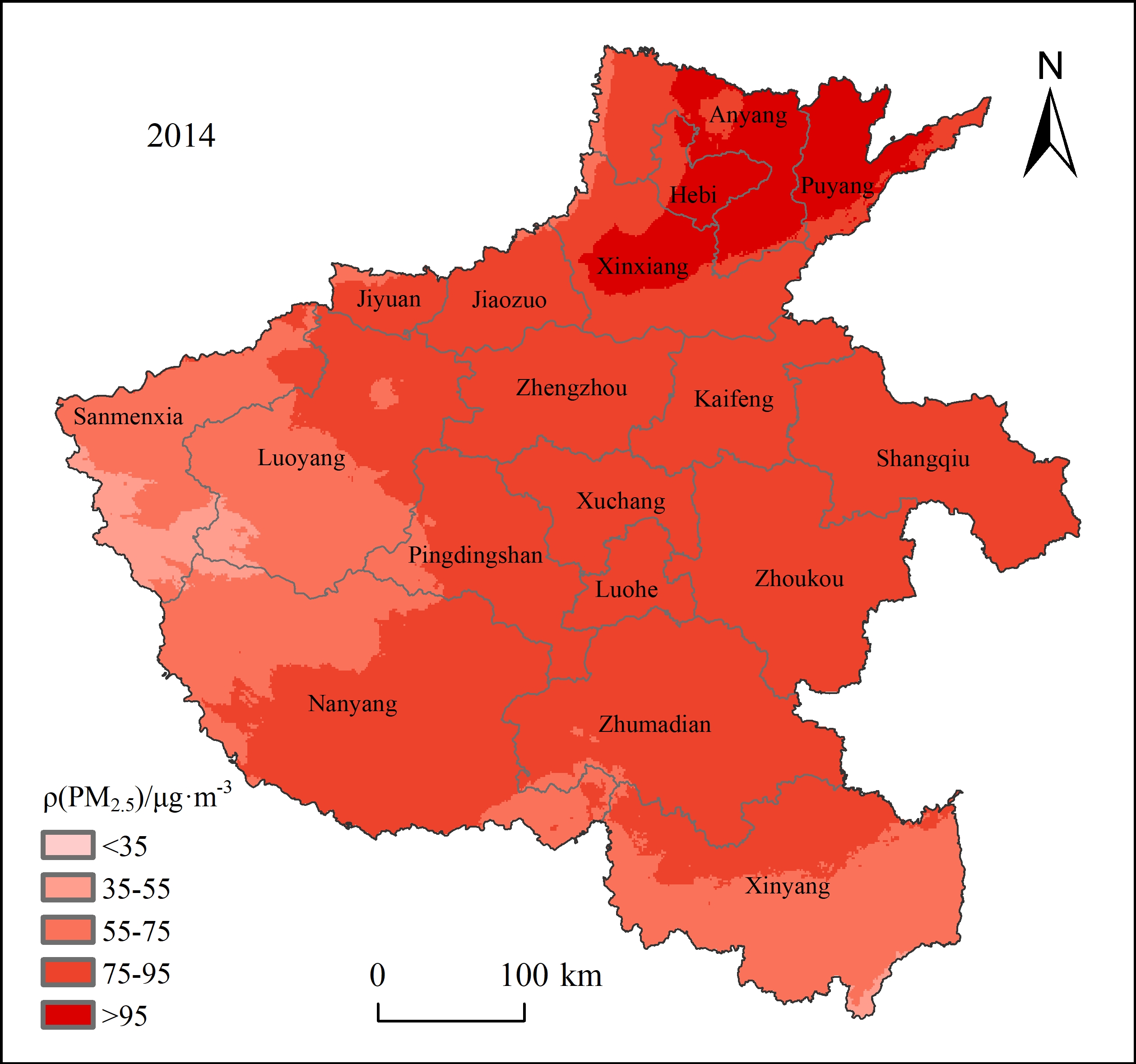 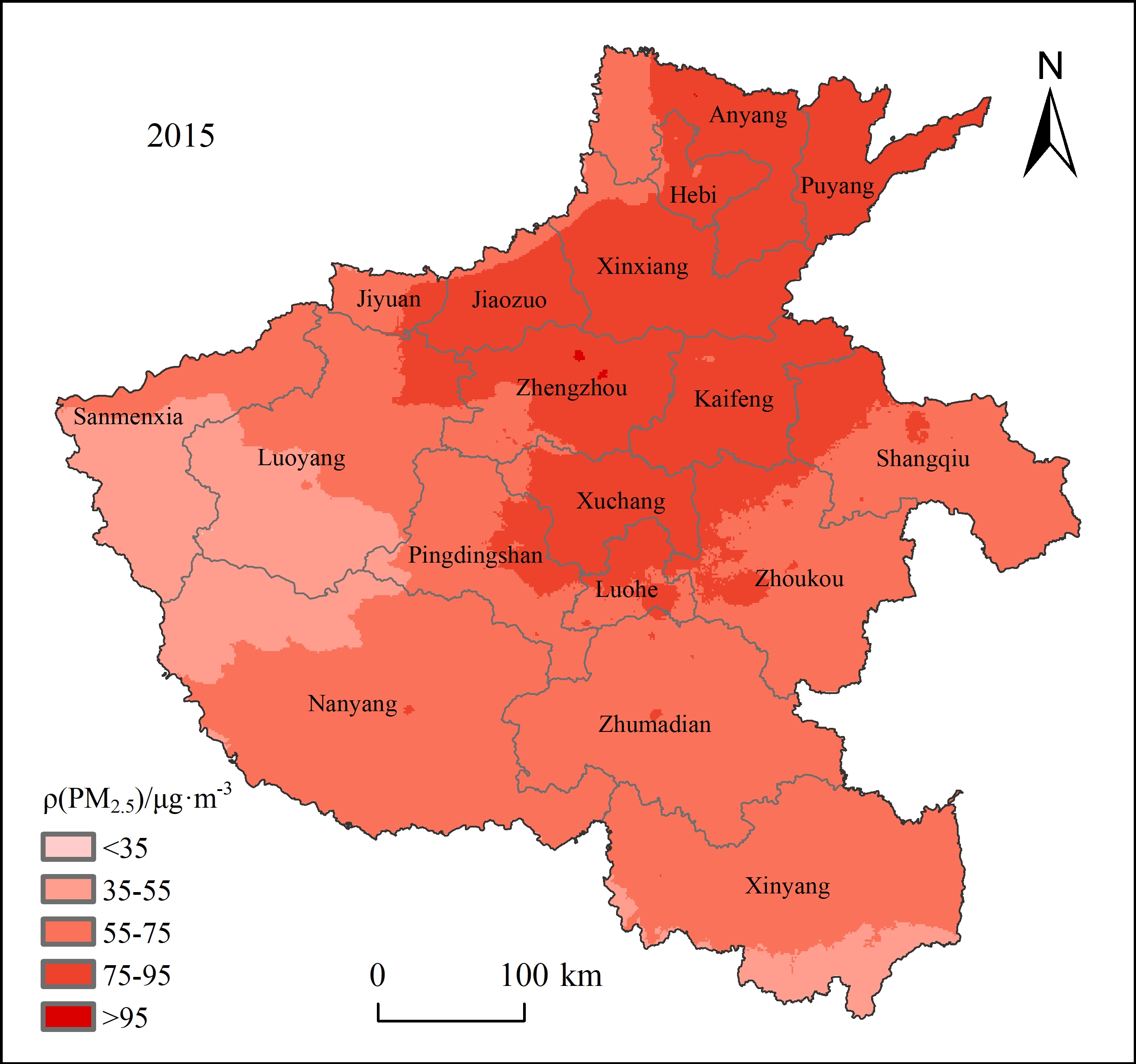 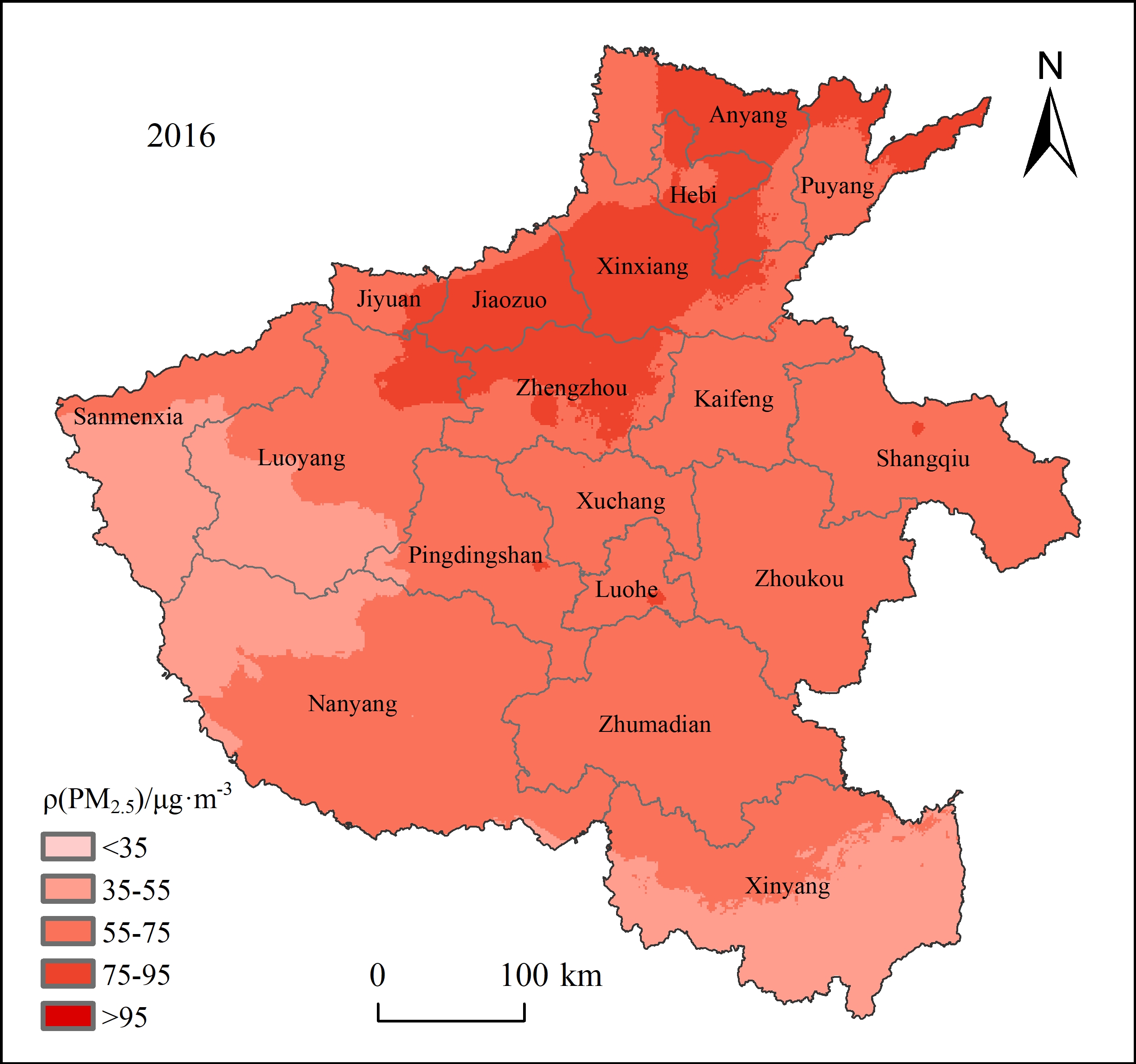 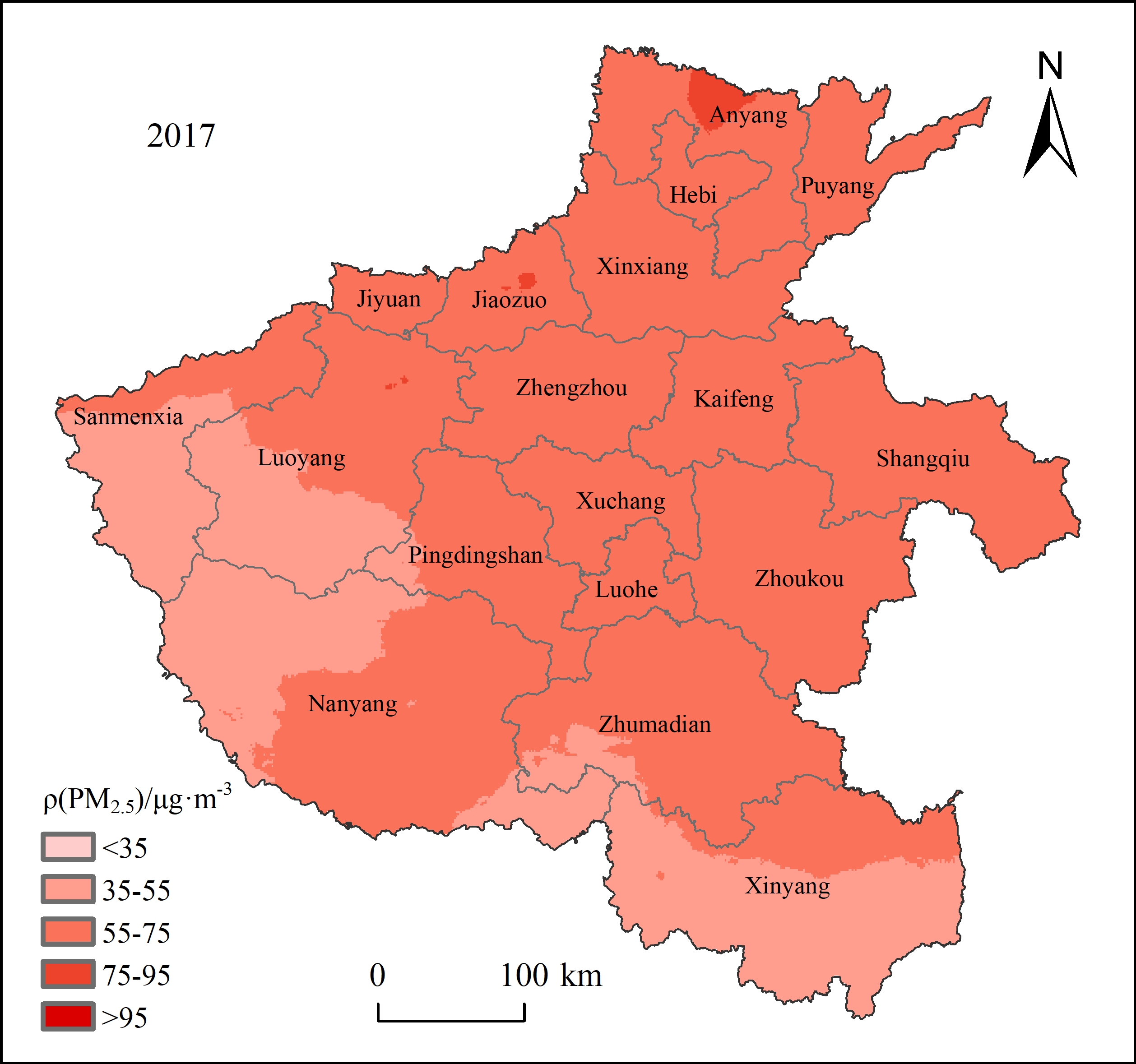 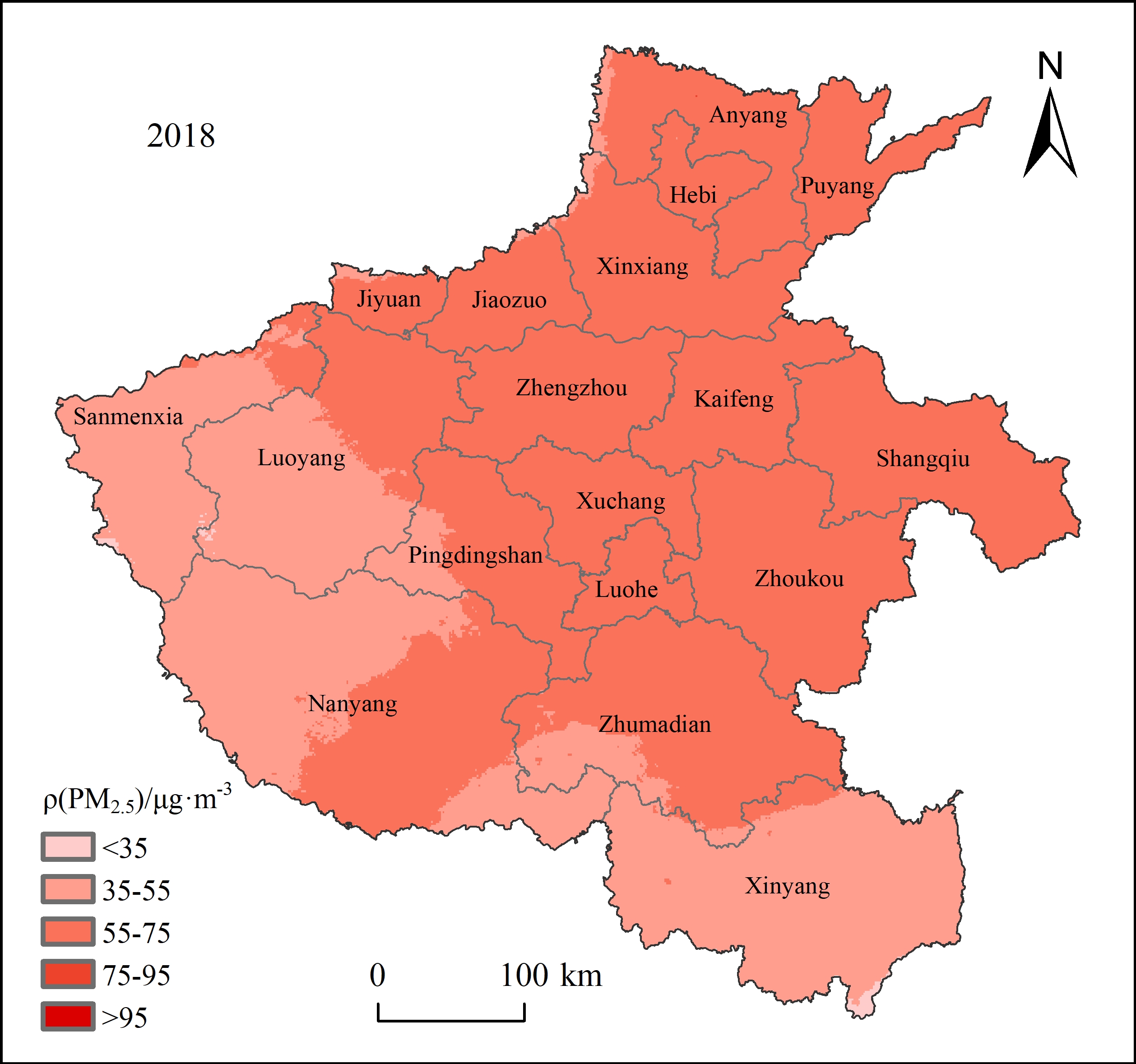 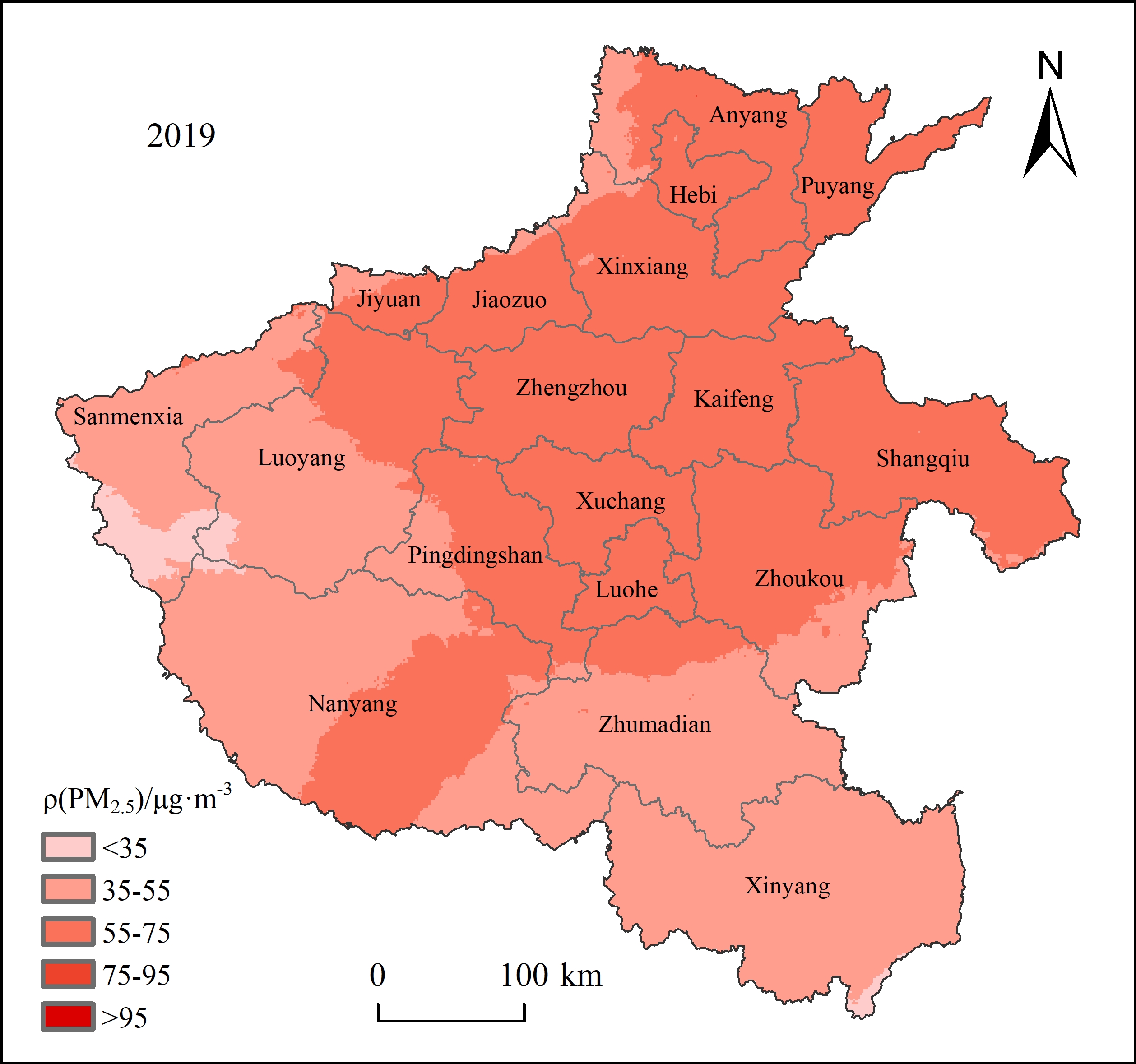 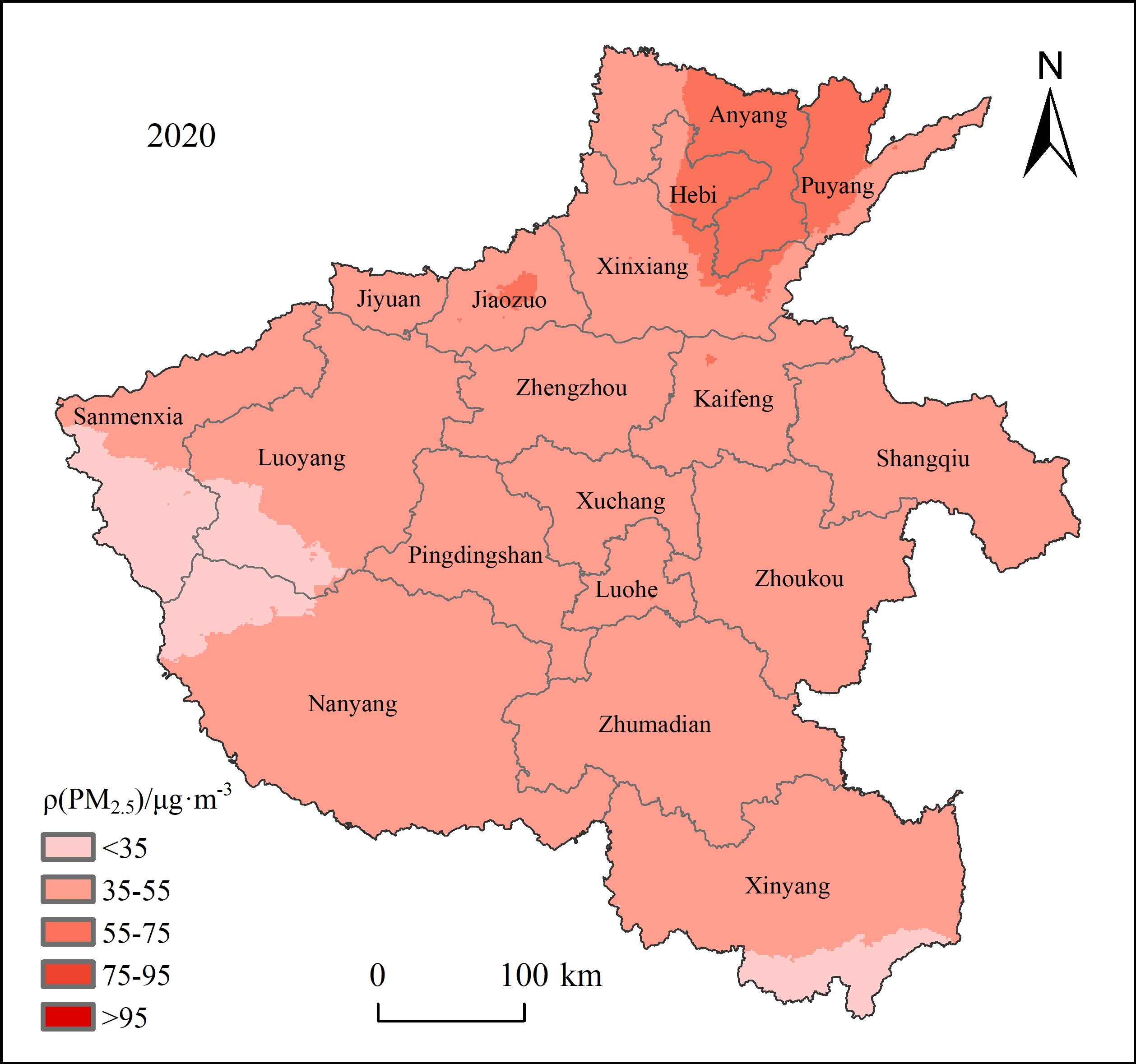 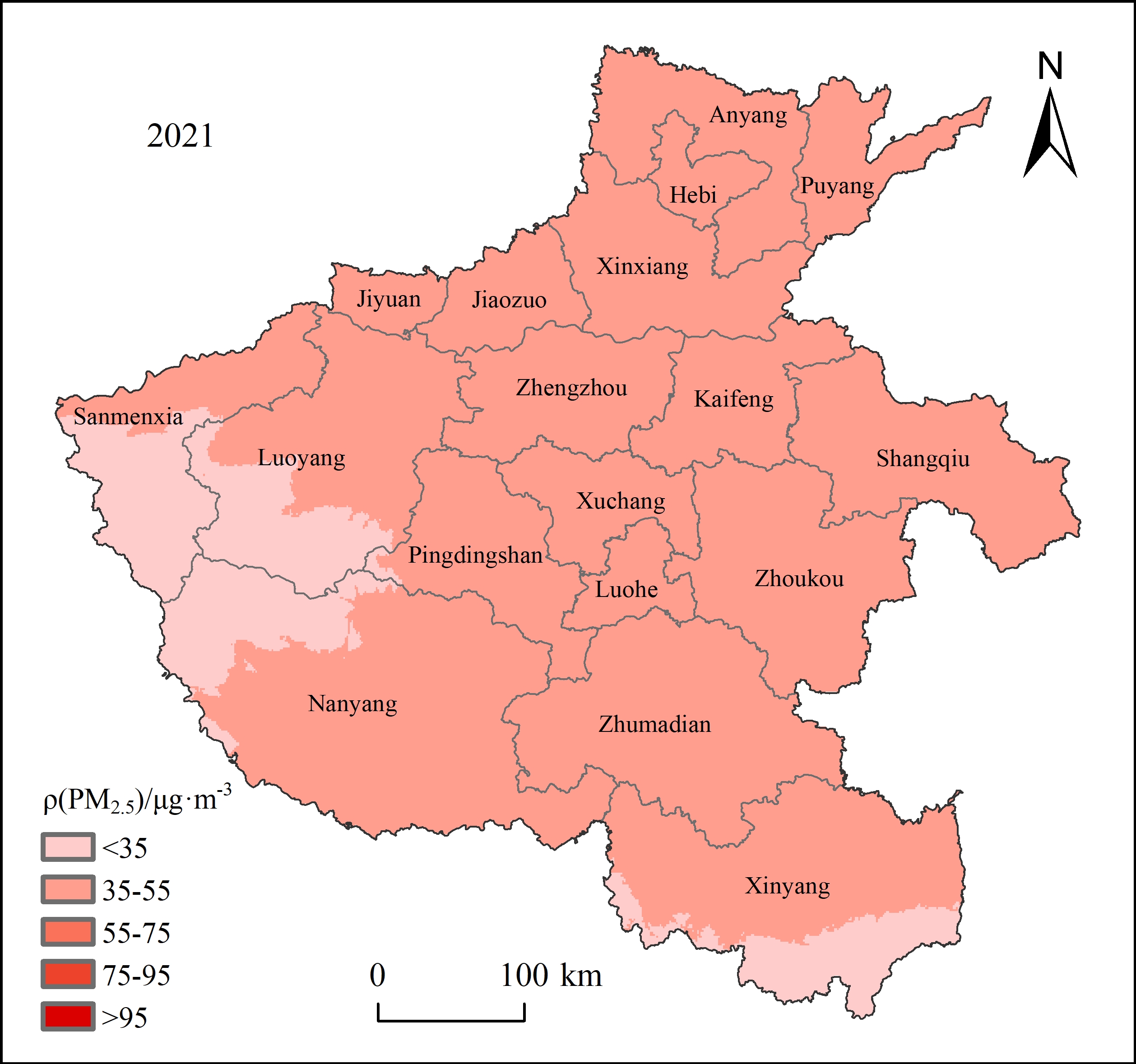 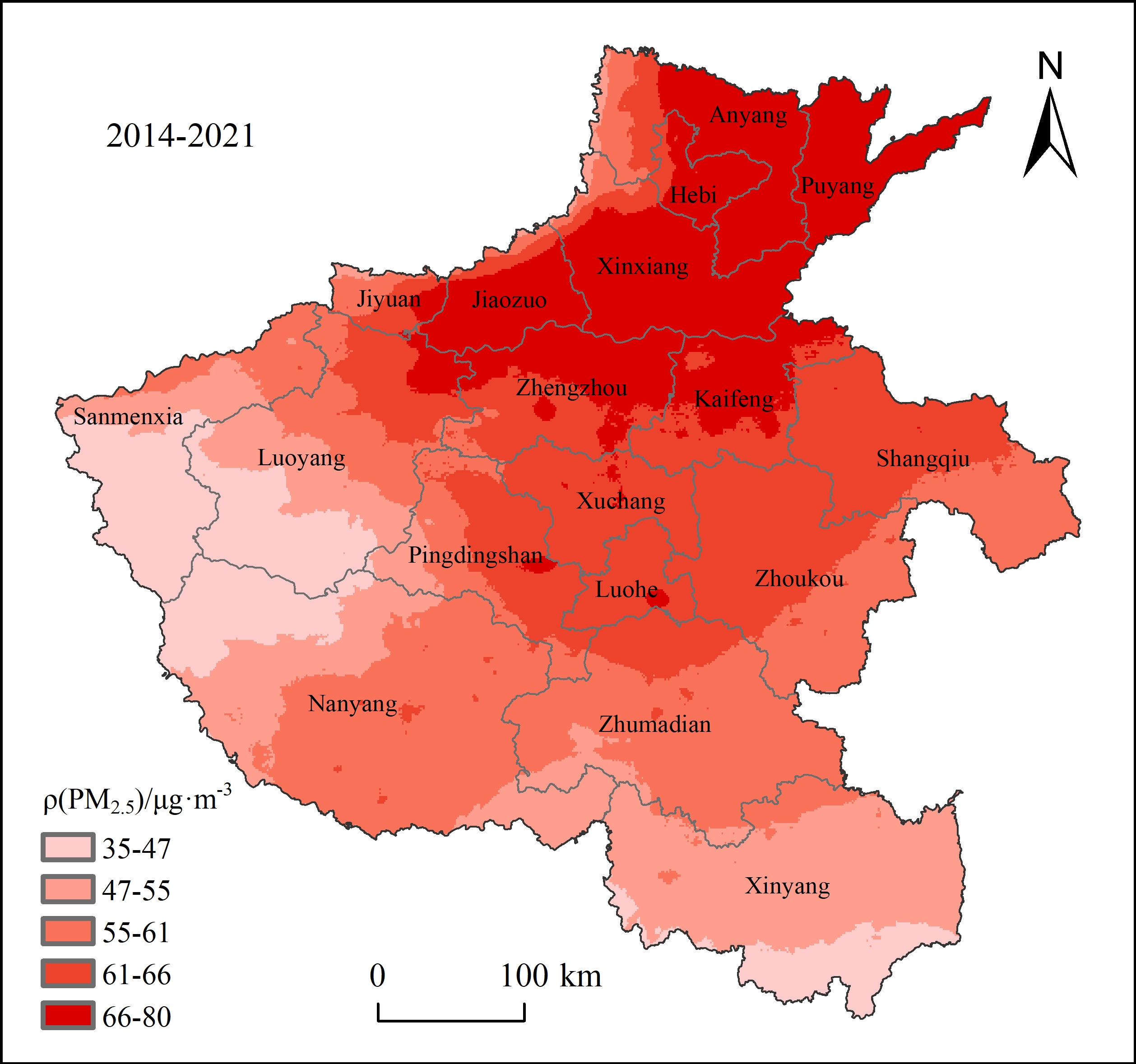 Fig. 1. The spatial distribution of PM2.5 concentration in Henan Province from 2014 to 2021Utilising the ArcGIS spatial analysis platform, the PM2.5 concentration raster data and population density raster data for Henan Province were overlaid to obtain the population scale within the range of PM2.5 concentration ≥ 35 μg∙m-3, representing the exposed population of each prefecture-level city. The spatial distribution of the exposed population in Henan Province can be seen in Figure 2.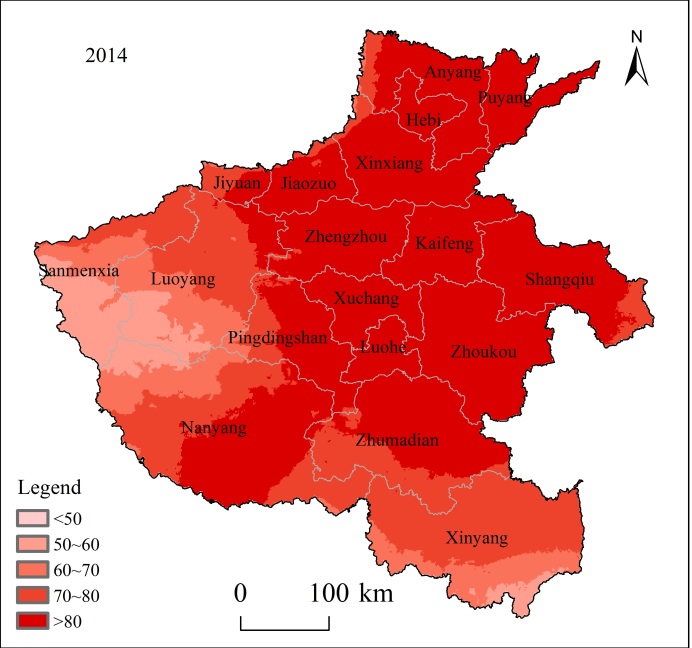 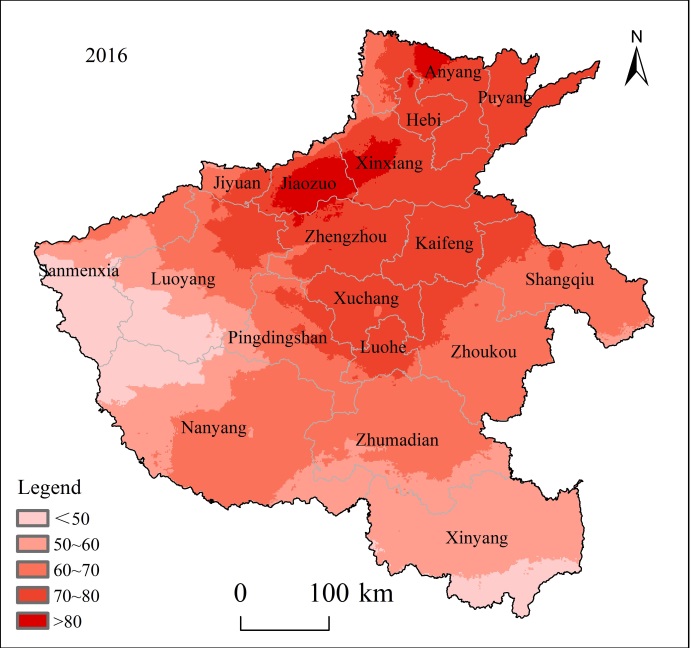 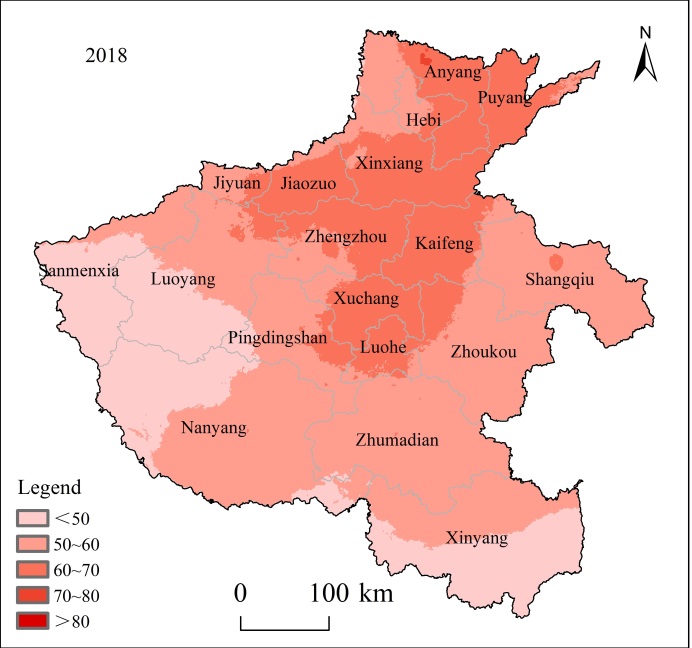 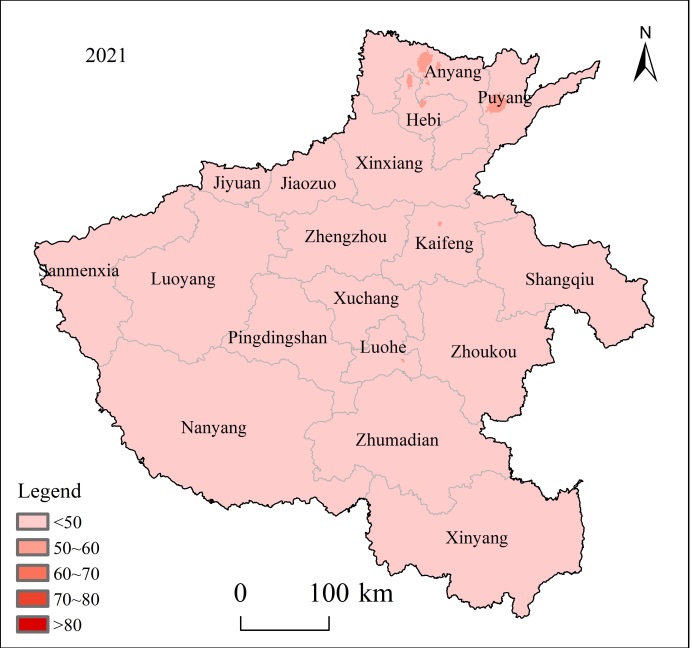 Fig. 2. Spatial Distribution of Exposed Population in Henan Province from 2014 to 2021The exposed population showed a decreasing trend in Henan Province from 2014 to 2021, gradually shrinking towards the northern regions. In 2014, approximately 58.68% of the provincial area had an exposed population of over 800,000, while areas with less than 500,000 population accounted for less than 
0.01% of the total provincial area. The areas with an exposed population of over 800,000 had reduced to 0 in 2021, and areas with less than 500,000 population accounted for 97.88% of the total provincial area, indicating an effective improvement in environmental pollution control in Henan Province.3.2. Exposure risk assessmentTo quantify the temporal and spatial differences in PM2.5 pollution in Henan Province and explore the actual PM2.5 exposure risk for the population, the difference between the arithmetic annual average concentration of PM2.5 and the population-weighted annual average concentration was calculated (Table 1) to assess the spatial relationship between population density and PM2.5 concentration.Table 1. PM2.5 Arithmetic Annual Average Concentration and Population-Weighted Annual Average Concentration in Henan Province from 2014 to 2021(μg∙m-3)The population-weighted annual average concentration and the arithmetic annual average concentration of PM2.5 showed a significant decreasing trend in Henan Province from 2014 to 2021. The population-weighted annual average concentration exhibited a larger variation amplitude of 5.02 μg·m-3/year, while the arithmetic annual average concentration had a frequency of 4.89 μg·m-3/year; both passed the 0.01 significance level test. The analysis of the difference between the two is shown in Figure 3.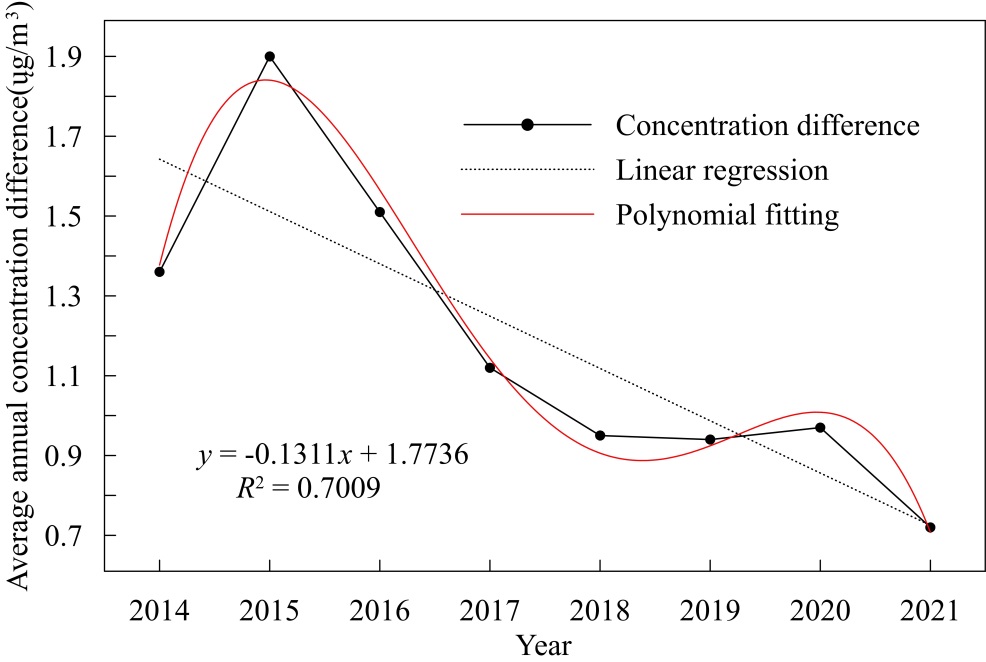 Fig. 3. Difference between PM2.5 Arithmetic Annual Average Concentration and PM2.5 Population – Weighted Annual Average Concentration in Henan Province from 2014 to 2021The population-weighted annual average concentration of PM2.5 in Henan Province from 2014 to 2021 consistently exceeded the arithmetic annual average concentration. This indicated a clear spatial matching relationship between population density and PM2.5 concentration within the region, where areas with higher population density exhibited higher PM2.5 concentrations and vice versa. A polynomial fitting of the difference between the two annual average concentrations showed fluctuating trends of increase, decrease, increase, and decrease, but a linear fit revealed an overall significant decreasing trend with a frequency of 0.13 μg·m-3/year, passing the 0.01 significance level test. In general, there was a high spatial matching between population density and PM2.5 concentration in Henan Province, with areas of higher population density having higher PM2.5 concentrations, leading to a greater exposure risk to PM2.5 for the population. However, this spatial matching relationship gradually weakened, and the population's exposure risk gradually decreased.3.3. Health burden assessment3.3.1. Disease characteristics analysisUsing the GEMM model, the estimated health burden attributed to PM2.5 pollution in Henan Province from 2014 to 2021 is shown in Figure 4.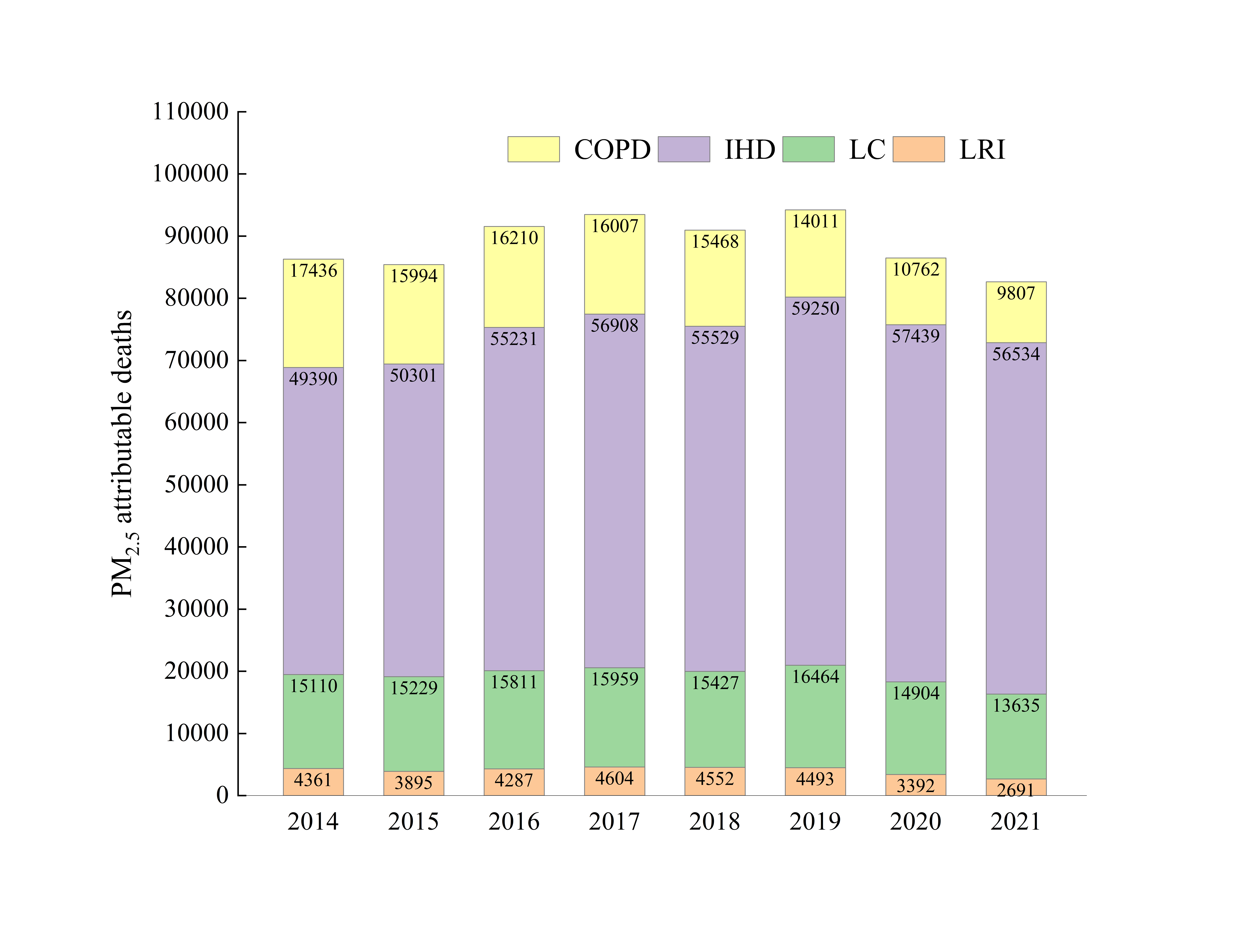 Fig. 4. PM2.5-Attributed Deaths in Henan Province from 2014 to 2021The number of PM2.5-attributable mortality in Henan Province decreased from 86,297 in 2014 to 82,667 in 2021. Overall, there was a fluctuating downward trend during the study period, with the highest number of PM2.5-attributable mortality occurring in 2019, followed by 2017, with 94,217 and 93,475 deaths, respectively. The lowest number of PM2.5-attributable mortality occurred in 2021, followed by 2015, with 85,416 deaths in 2015. The overall trend showed a decreasing trend of 173 deaths per year, the regression equation passed the significance level test. Regarding PM2.5-attributable mortality from specific diseases, ischemic heart disease had the highest number of attributable mortality during the period, averaging 55,072 deaths per year, and the proportion of attributable mortality continued to increase at a frequency of 1,147 deaths per year. The diseases with relatively high attributed death numbers after ischemic heart disease were chronic obstructive pulmonary disease (COPD) and lung cancer, while the attributable mortality from lower respiratory infections were the least, averaging 4,034 deaths per year. The attributable mortality for COPD, lung cancer, and lower respiratory infections all showed a decreasing trend, with reduction frequencies of 1,032, 125, and 162 deaths per year, respectively. Among the four diseases studied, the change rates of PM2.5-attributable mortality for ischemic heart disease and COPD passed the 0.05 and 0.01 significance level tests, respectively, while the change rates for lung cancer and lower respiratory infections did not pass the significance level test.3.3.2. Regional characteristics analysisAnalysis of the spatial distribution of PM2.5-attributable mortality in Henan Province from 2014 to 2021 (Figure 5) revealed significant spatial differences in the number of PM2.5-attributable mortality. The spatial distribution of PM2.5-attributable mortality differed significantly from the spatial distribution of PM2.5 concentration studied earlier, showing the opposite trend of higher in the south, lower in the north, higher in the east, and lower in the west. The area with the highest number of attributable mortality was Nanyang, while the lowest was Hekou. This distinct characteristic might be related not only to spatial differences in population quantity but also to potential mismatches in the spatial distribution of medical resources. In July 2023, the General Office of the People's Government of Henan Province issued the Three-Year Action Plan for the Construction of Medical Service System in Henan Province (2023-2025), aiming to optimise the allocation of medical resources according to practical needs, and accelerated the establishment of a high-quality and efficient medical service system to meet further the growing demand for medical services from the people. In the future, effective control of environmental pollution-attributable mortality will be achieved through environmental protection and improvements in medical resources.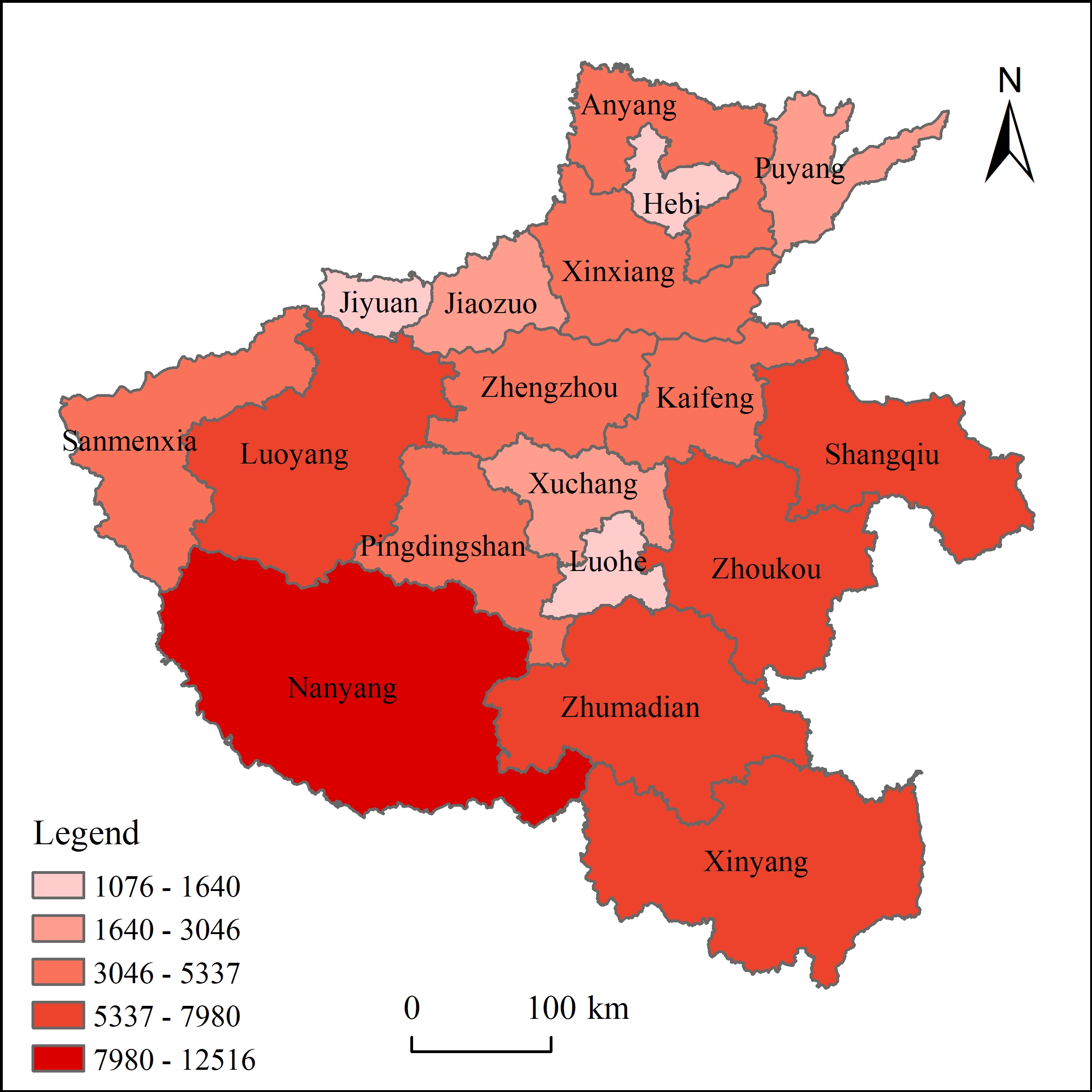 Fig. 5. Spatial distribution of PM2.5-attributed deaths in Henan Province from 2014 to 20214. Conclusions and DiscussionThis study utilised the data of annual average PM2.5 concentration, population distribution, and baseline mortality rate in Henan Province from 2014 to 2021, and applied the latest Global Exposure Mortality Model (GEMM) to estimate the health burden attributed to PM2.5 in Henan Province. The findings are as follows:(1) The PM2.5 concentration in Henan Province showed a significant decreasing trend from 2014 to 2021. Spatially, it exhibited a distribution pattern of higher in the north and lower in the south, higher in the east and lower in the west. The population exposed to high PM2.5 levels gradually decreased towards the northern region. The proportion of areas with over 800,000 people exposed to PM2.5 decreased from approximately 58.68% in 2014 to 0 in 2021, while the proportion of areas with less than 500,000 people exposed to PM2.5 increased from 0 in 2014 to 97.88% in 2021.(2) The population-weighted annual average PM2.5 concentration in Henan Province between 2014 and 2021 was consistently higher than the arithmetic average concentration. The spatial distribution of population density closely matched with PM2.5 concentration, although this spatial relationship gradually weakened over time. The population exposure risk to PM2.5 gradually decreased.(3) PM2.5-attributable mortality showed a fluctuating downward trend in Henan Province from 2014 to 2021. The year with the highest number of attributable mortality was 2019, followed by 2017. The years with the fewest attributable mortality was 2021, followed by 2015. Ischemic heart disease had the highest number of attributable mortality during the study period, with an average annual death toll of 55,072, showing an increasing trend at a rate of 1,147 people per year. Chronic obstructive pulmonary disease (COPD) and lung cancer had relatively higher proportions of attributable mortality, while lower respiratory tract infections had the fewest attributable mortality, with an average annual death toll of 4,034, gradually decreasing at rates of 1,032, 125, and 162 people per year, respectively. Moreover, there were significant spatial differences in PM2.5-attributable mortality, with more deaths in the south and fewer in the north. The difference in distribution between the East and West was less pronounced. The city with the highest number of attributable mortality was Nanyang, while the city with the fewest was Hebi.This study analysed PM2.5 concentration changes, population exposure risk, and health burden in Henan Province from a macro perspective. Further research could explore the spatiotemporal variations in PM2.5 concentration and population distribution in Henan Province in more detail. For example, the seasonal variations in PM2.5 concentration and the sensitivity analysis of PM2.5-attributable mortality to different age groups could be investigated. Additionally, using baseline mortality rate data from the central region of China to represent the entire study area may introduce some bias, which could be improved in future research.This work was supported by the National Natural Science Foundation of China (NSFC) (Grant No. 42371255) and the Natural Science Foundation of Henan Province of China (Grant No. 182300410114).ReferencesBrunekreef, B., Strak, M., Chen, J., Andersen, Z.J., Atkinson, R., Bauwelinck, M., … Hoek, G. (2021). Mortality and Morbidity Effects of Long-Term Exposure to Low-Level PM2.5, BC, NO2, and O3: An Analysis of European Cohorts in the ELAPSE Project. Boston: Health Effects Institute, 5-129. https://pubmed.ncbi.nlm.nih.gov/36106702/Burnett, R., Chen, H., Szyszkowicz, M., Fann, N., Hubbell, B., Pope, C.A., … Spadaro, J.V. (2018). Global estimates of mortality associated with longterm exposure to outdoor fine particulate matter. Proceedings of the National Academy of Sciences of the United States of America, 115(38), 9592-9597. https://doi.org/10.1073/pnas.1803222115Cai, Q.N., Che, Y.Z., Sun, L.Y., Tian, J.X., Fang, D.L., Chen, B., Luo, M. (2021). PM2.5 concentration prediction and its health effect in the Pearl River Delta of China. Acta Ecologica Sinica, 41(22), 8977-8990.Chen, B., Yan, J.W., Luo, Y.N. (2019). Will Haze Promote Public Willingness for Green Investment – Empirical Research Based on SEM. China Population. Resources and Environment, 29(3). https://doi.org/10.12062/cpre.20180923Chen, S., Liu, Y.Y., Li, S.M., Shi, X.D., Lv, H., Wang, J. (2020). Research on Health Risks and Economic Losses of PM2.5 Pollution in Typical Cities of Beijing Tianjin Hebei. Journal of Safety and Environment, 20(3), 1146-1153. https://doi.org/10.13637/j.issn.1009-6094.2019.0615China Center for Disease Control and Prevention Chronic Non communicable Disease Control and Prevention Center. (n.d.). National Health Commission Statistical Information Center. China Cause of Death Monitoring Dataset (2013-2020). Beijing: China Science and Technology Press.Chuai, X.M., Han, Y.J., Zhou, H.X., Fan, C. (2022). Evaluation study on health damage caused by PM2.5 in Henan Province from 2015 to 2018. Journal of Henan Polytechnic University (Natural Science), 41(2), 67-76.Cohen, A.J., Brauer, M., Burnett, R., Anderson, H.R., Frostad, J., Estep, K., … Forouzanfar, M.H. (2017). Estimates and 25-year trends of the global burden of disease attributable to ambient air pollution: an analysis of data from the Global Burden of Diseases Study 2015. The Lancet, 389(10082), 1907-1918. 
https://doi.org/10.1016/S0140-6736(17)30505-6Du, P., Wang, J.Z. (2021). Health Benefit Assessment of PM2.5 Pollution Control in Beijing. Environmental Science, 42(3), 1255-1267. https://doi.org/10.13227/j.hjkx.202005225Fuller, R., Landrigan, P.J., Balakrishnan, K., Bathan, G., Bose-O'Reilly, S., Brauer, M., … Yan, C. (2022). Pollution and health: a progress update. The Lancet Planetary Health, 6, e535-e547. Elsevier B.V. https://doi.org/10.1016/S2542-5196(22)00090-0Geng, G.N., Zhang, Y.X., Zhang, Q., Xue, T., Zhao, H.Y., Tong, D., … Davis, S.J. (2021). Drivers of PM2.5 air pollution deaths in China 2002-2017. Nature Geoscience, 14(9), 645-650. https://doi.org/10.1038/s41561-021-00792-3Gui, K., Che, H., Zheng, Wang, Y.Q., Wang, H., Hang, L., Zhao, H. K., … Zhang, X. ye. (2019). Satellite-derived PM2.5 concentration trends over Eastern China from 1998 to 2016: Relationships to emissions and meteorological parameters. Environmental Pollution, 247, 1125-1133. https://doi.org/10.1016/j.envpol.2019.01.056Hao, Y.P., Song, X.W., Zhu, X.D., Wang, J.W., Cheng, P., Bi, X. (2023). Health Benefit and Scenario Forecast of PM2.5 and O3 in Fenwei Plain. Research of Environmental Sciences, 1-16. 
https://doi.org/10.13198/j.issn.1001-6929.2023.12.04Jia, W.L., Li, L., Lei, Y.L., Wu, S.M. (2023). Synergistic effect of CO2 and PM2.5 emissions from coal consumption and the impacts on health effects. Journal of Environmental Management, 325. https://doi.org/10.1016/j.jenvman.2022.116535Li, F., Guo, J.Y., Qu, Z.G., Yan, J.J., Kong, S.J., Zhou, Y.Y., Ou, C.H. (2023). Temporal and Spatial Evolution of PM2.5 in the Yangtze River Economic Belt and Evaluation of Health Economic Benefits. Safety, Health and Environment, 23(11), 48-59. https://doi.org/10.3969/j.issn.1672-7932.2023.11.009Liao, L.X., Chen, J. (2022). Study on the Spatiotemporal Characteristics and Influencing Factors of Population Exposure to Particulate Matter (PM2.5) in Henan Province. Journal of Fujian Normal University (Natural Science Edition), 38(1), 59-68. https://doi.org/10.12046/j.issn.1000-5277.2022.01.008Liao, Q., Li, Y., Tao, Y. (2023). Spatiotemporal Trends and Driving Factors of PM2.5 – related Health Burden in Gansu Province, China from 2013 to 2020. Environmental Science. https://doi.org/10.13227/j.hjkx.202308073Liu, L.Y., Zhang, J. (2023). Spatial-temporal Evolution of PM2.5 Population Exposure Risk in Urban Agglomerations in Guanzhong Plain. Envioonmental Science and Management, 48(6),49-54.Liu, X.Y., Zhang, Y.D., Yan, J.H., Zhang, X.M., Zhao, C.M. (2022). Assessing the Influence of Anthropogenic Emissionsons on Fine Particulate Matter and Ozone in Xinyang. Journal of Xinyang Normal University, 36(2), 190-195. https://doi.org/10.3969/j.issn.1003-0975.2023.02.004Lu, X.C., Chen, Y., Huang, Y.Q., Chen, D.H., Shen, J., Lin, C.Q., … Lau, A.K.H. (2020). Exposure and mortality apportionment of PM2.5 between 2006 and 2015 over the Pearl River Delta region in southern China. Atmospheric Environment, 231. https://doi.org/10.1016/j.atmosenv.2020.117512Murray, C.J.L., Aravkin, A.Y., Zheng, P., Abbafati, C., Abbas, K.M., Abbasi-Kangevari, M., … Lim, S.S. (2020). Global burden of 87 risk factors in 204 countries and territories, 1990-2019: a systematic analysis for the Global Burden of Disease Study 2019. The Lancet, 396(10258), 1223-1249. 
https://doi.org/10.1016/S0140-6736(20)30752-2Wang, Z.G., Hu, B.F., Zhang, C., Atkinson, P.M., Wang, Z.F., Xu, K., … Shi, Z. (2022). How the Air Clean Plan and carbon mitigation measures co-benefited China in PM2.5 reduction and health from 2014 to 2020. Environment International, 169. https://doi.org/10.1016/j.envint.2022.107510Wei, T., Li, Z.L., Chen, Y., Zhao, X.G., Wang, D.L., Hou, Y.X., Liu, F. (2023). Assessment of the health benefits of declining PM2.5 levels in the Yangtze River Delta. China Environmental Science, 43(6), 3211-3219. https://doi.org/10.19674/j.cnki.issn1000-6923.20230223.001World Health Organization (WHO). (2021). WHO global air quality guidelines: Particulate matter (PM2.5 and PM10), ozone, nitrogen dioxide, sulfur dioxide and carbon monoxide. https://www.who.int/publications/i/item/9789240034228Xiao, Q.Y., Geng, G.N., Xue, T., Liu, S.G., Cai, C.L., He, K. Bin, Zhang, Q. (2022). Tracking PM2.5 and O3 Pollution and the Related Health Burden in China 2013-2020. Environmental Science and Technology, 56(11), 6922-6932. https://doi.org/10.1021/acs.est.1c04548Xu, F.J., Huang, Q.X., Yue, H.B., Feng, X.Y., Xu, H.R., He, C.Y., … Bryan, B.A. (2023). The challenge of population aging for mitigating deaths from PM2.5 air pollution in China. Nature Communications, 14(1). https://doi.org/10.1038/s41467-023-40908-4Xue, T., Liu, J., Zhang, Q., Geng, G.N. (2020). Rapid improvement of PM2.5 pollution in China from 2013 to 2017 and its health benefits. Science China Press, 50(4), 441-452. https://doi.org/10.1360/sste-2019-0245Zhang, X.Y., Hu, H.B. (2018). Risk Assessment of Exposure to PM2.5 in Beijing Using Multi-Source Data. Acta Scientiarum Naturalium Universitatis Pekinensis, 54(5), 1103-1113. 
https://doi.org/10.13209/j.0479-8023.2018.031Zhou, L., Niu, Y., Chen, R.J., Kan, H.D. (2023). Assessment of PM2.5-related mortality burden and health economic loss in Shanghai. China Environmental Science, 43(7). 
https://doi.org/10.19674/j.cnki.issn1000-6923.20230314.001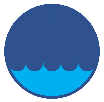 Rocznik Ochrona ŚrodowiskaRocznik Ochrona ŚrodowiskaRocznik Ochrona ŚrodowiskaVolume 26Year 2024	ISSN 2720-7501pp. 226-235https://doi.org/10.54740/ros.2024.023	open accesshttps://doi.org/10.54740/ros.2024.023	open accesshttps://doi.org/10.54740/ros.2024.023	open accessReceived: April 2024	Accepted: June 2024	Published: June 2024Received: April 2024	Accepted: June 2024	Published: June 2024Received: April 2024	Accepted: June 2024	Published: June 2024Year20142015201620172018201920202021Population weighted average annual concentration of PM2.581.6370.3065.7261.3356.6154.4548.0942.77Arithmetic annual average 
PM2.5 concentration80.2768.4064.2160.2155.6653.5147.1242.05